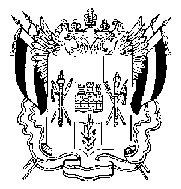 ТЕРРИТОРИАЛЬНАЯ ИЗБИРАТЕЛЬНАЯ КОМИССИЯ ПЕРВОМАЙСКОГО РАЙОНА ГОРОДА РОСТОВА-НА-ДОНУП О С Т А Н О В Л Е Н И ЕО регистрации кандидата в депутаты Ростовской-на-Дону городской Думы шестого созыва по одномандатному избирательному округу   № 18Колесникова Егора Александровича         Рассмотрев документы, представленные в Территориальную избирательную комиссию Первомайского района города Ростова-на-Дону для уведомления и регистрации кандидата в депутаты Ростовской-на-Дону городской Думы шестого созыва по одномандатному избирательному округу № 20, а также проверив соответствие порядка выдвижения требованиям Областного закона  Ростовской области от 08.08.2011г. № 645-ЗС «О выборах депутатов представительных органов муниципальных образований в Ростовской области», руководствуясь статьями 15,30 Областного закона Ростовской области от 08.08.2011г. №645-ЗС «О выборах депутатов представительных органов муниципальных образований в Ростовской области»,  Постановлением Избирательной комиссии Ростовской области от 28 мая 2015 г. № 86-1 «О возложении полномочий окружных избирательных комиссий № 4,№ 6, № 7, № 8, №10, №11, №12, №13, №15, №16, №18, №20, №23, №25, №26, №28, города Ростова-на-Дону по выборам депутатов Ростовской - на -Дону городской Думы шестого созыва на территориальные избирательные комиссии Ворошиловского, Железнодорожного, Кировского, Ленинского, Октябрьского, Первомайского, Пролетарского, Советского районов города Ростова-на-Дону»,   	 Территориальная избирательная комиссияПОСТАНОВЛЯЕТ:Зарегистрировать кандидата в депутаты Ростовской-на-Дону городской Думы шестого созыва по Первомайскому одномандатному избирательному округу № 18  5 августа 2015 года в  16 часов 10 минут Колесникова Егора Александровича, 1992 года рождения, место жительства: Ростовская область, г. Аксай; основное место работы и должность: ООО «Юко», электромонтажник; выдвинутого Ростовским региональным отделением Политической партии ЛДПР-Либерально-демократическая партия России; член Политической партии ЛДПР, заместитель координатора «Ростовского регионального отделения ПП ЛДПР» по работе с молодежью.Колесников Егор Александрович выдвинут также в составе муниципального списка кандидатов в депутаты Ростовской-на-Дону городской Думы шестого созыва Ростовским региональным отделением Политической партии ЛДПР - Либерально-демократическая партия России.2. Выдать  Колесникову Егору Александровичу, удостоверение	кандидата в депутаты Ростовской-на-Дону городской Думы шестого созыва по одномандатному избирательному округу № 18.          3. Разместить настоящее постановление на сайте Территориальной избирательной комиссии Первомайского района города Ростова-на- Дону.4. Направить копию настоящего постановления в Муниципальную избирательную комиссию города Ростова-на-Дону. 5. Направить настоящее постановление в  средства массовой информации для опубликования.         6. Контроль за исполнением настоящего постановления возложить на секретаря Территориальной избирательной комиссии Первомайского района г. Ростова-на-Дону Гурьеву Екатерину Яковлевну.Председатель комиссии						А.А. Емельянова		Секретарь комиссии						  Е.Я. Гурьева	  05 августа  2015г. № 79-1г. Ростов-на-Донуг. Ростов-на-Дону